Принято на сессииСовета депутатов 25.11.2021г.Р Е Ш Е Н И Ерп. Усть-Абаканот 26 ноября 2021г.                                                                                     №  50О внесении изменений в приложение к решению Совета депутатов Усть-Абаканского района Республики Хакасия от 29.11.2018 № 62 «Об утверждении Положения «О порядке определения цены земельных участков, находящихся в собственности муниципального образования Усть-Абаканский район, при заключении договора купли-продажи земельных участков без проведения торгов»На основании ходатайства Главы Усть-Абаканского района, в соответствии с пунктом 2 статьи 39.4 Земельного кодекса Российской Федерации, статьей 23 Устава муниципального образования Усть-Абаканский район, Совет депутатов Усть-Абаканского района Республики ХакасияРЕШИЛ:1.Внести в приложение к решению Совета депутатов Усть-Абаканского района Республики Хакасия от 29.11.2018 № 62 «Об утверждении Положения «О порядке определения цены земельных участков, находящихся в собственности муниципального образования Усть-Абаканский район, при заключении договора купли-продажи земельных участков без проведения торгов» следующие изменения:1) в абзаце третьем пункта 3 слова «дачных и» исключить;2) абзацы второй и третий пункта 4 признать утратившим силу;3) пункт 5 изложить в следующей редакции:«5. До 31 декабря 2021 года цена земельных участков определяется в размере 35 процентов их кадастровой стоимости при заключении договоров купли-продажи земельных участков, на которых расположены здания, сооружения, с собственниками таких зданий, сооружений либо помещений в них общественно-делового, производственного или коммерческого назначения, в случаях, предусмотренных в статье 39.20 Земельного кодекса Российской Федерации, за исключением линейных объектов.».2. Решение вступает в силу после его официального опубликования.3. Направить настоящее решение и.о. Главы Усть-Абаканского района И.В. Белоусу для подписания и официального опубликования.Председатель Совета депутатов			И.о. ГлавыУсть-Абаканского района               		Усть-Абаканского района___________В.М. Владимиров			___________ И.В. Белоус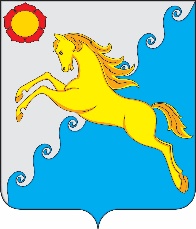 СОВЕТ ДЕПУТАТОВ УСТЬ-АБАКАНСКОГО РАЙОНА РЕСПУБЛИКИ ХАКАСИЯ